1st Floor, Community HouseCitylink Business Park6A Albert StreetBelfastBT12 4HQ	paula@caj.org.ukApplication for the post of:  Office and Finance Manager Application forms (marked confidential) must be returned (preferably by e-mail) to:  paula@caj.org.uk or Paula Gourley, Office Manager, 1st Floor, Community House, Citylink Business Park, 6A Albert Street, Belfast, BT12 4HQ  Closing date for receipt of completed application forms: Deadline for the return of completed application forms is 5pm, Monday 18th July 2022. Interviews will be held on Tuesday 26th July 2022.Please complete all sections of this form using black print or typescriptPERSONAL DETAILSPresent address:   Contact details:EMPLOYMENT HISTORYPlease give details of employment history(start with current/most recent employment and work backwards)EDUCATION AND TRAININGSCHOOL RECORDPlease give details (start with most recent qualifications and work backwards)FURTHER/HIGHER EDUCATIONPlease give details (start with most recent qualifications and work backwards)Please give details in response to the following questions for each of the essential and any of the desirable criteria, together with an explanation as to how you feel they qualify you for this position. Please specify length of time regarding relevant experience where appropriate. Please feel free to adjust the page formatting or attach additional sheets if required, bearing in mind the suggested word limit. If, as the direct result of a disability, you cannot fully meet a specific essential or desirable criterion, please tell us so we can consider any necessary reasonable adjustments, and outline how your other skills and attributes prepare you for the post.Only the information on this form can be used for short-listing purposes.Please provide answers to each of these questions and try not to exceed around 300 words for each answerEducation and Qualifications Essential Criteria: Please give details of the way that you meet the following criterion:Relevant qualification in book-keeping /accountancy and/or business administration ORFor applicants without a relevant qualification - 5 years’ experience in book-keeping /accountancy or business administrationDesirable Criteria: Please give details if you have a: Third level relevant qualification in book-keeping /accountancy and/or business administrationExperience Essential Criteria: Please outline a minimum of two years’ experience of:Office administration and the maintenance of recordsFinancial record keeping and management, including procurement, payroll and PAYE, budgeting and book-keeping Personnel/HR administration including policies and record keeping4. Desirable Criteria: Please outline any experience of:Working to a chief executive/senior managementTaking sole responsibility for a range of relevant tasks Working in the voluntary sector KnowledgeEssential criteria: Please outline your demonstrable knowledge of:Procurement procedures Minute TakingIT systems including Office and Sage (or equivalent)Spreadsheets and databasesHuman resource policies and proceduresDesirable criteria: Please outline your demonstrable knowledge of any of:Company lawBuilding/facilities managementAdvanced ITEmployment lawEvent managementGDPR regulationsPension schemesFirst aid and health and safetySkillsEssential Criteria: please demonstrate evidence of your:  Strong and demonstrable organisational skillsGood (oral and written) communication skills and good interpersonal skillsAbility to work on own initiative and as part of a team Ability to deal courteously and correctly with callers and visitorsDesirable Criterion: please demonstrate evidence of your: Ability to work with a diverse range of people and groupsCommitment9.	Please demonstrate how you have a:Commitment to equality and human rights (as provided for in international human rights standards)Circumstances10. Are you available for occasional evening and weekend work?11. Are you able to work mainly from the Belfast office?DISABILITY Do you consider yourself to have or have had a disability that is relevant to the position for which you are applying?     Yes/NoIf you have answered ‘yes’ please provide any relevant information about your disability and your requirements so that we can:Process your application fairlyMake any specific arrangements for your interview, and Make any necessary reasonable adjustments or adaptations, or provide any aids to assist you in completing the duties of the postREFEREES:Names and addresses of 2 referees. If you are currently employed, one should be your present employer (a reference will not be sought from your employer without your prior consent)A reference will only be sought on short-listed candidates.1. NAMEPOSITIONADDRESS2. NAMEPOSITIONADDRESSDeclaration by ApplicantTo the best of my knowledge and belief, the information given on this form is true.SIGNED _____________________________DATE________________________General Data Protection Regulations 2018The information given on this form will form part of the contract of employment for successful candidates. Under the terms of the new General Data Protection Regulations, the information you give will only be used for the purpose of recruitment and personnel management.  We may contact other relevant organisations to check factual information you have given in this application form.  The information will be stored manually and electronically until 3 months after the person appointed is in post, and destroyed thereafter, unless required for any relevant legal proceedings. 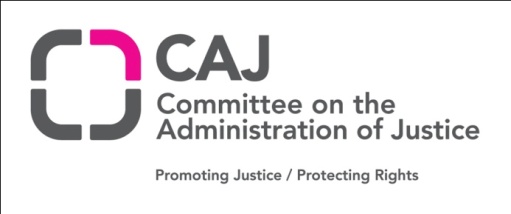 Surname First Names: (Underline name by which you are known)Work PhoneHome PhoneMobileEmailAre you currently employed?                             YES/NODatesFrom/ToEmployer’s Name and AddressPostheldSalaryReasonsfor leavingDatesQualifications obtainedDateInstitutionCourse/sDegree /classification obtained